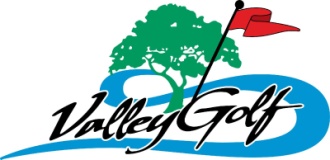 Room Rental:Small Scale Events (non-weddings):This includes showers, groom suppers, and other parties.  Price includes room set up, & a staffed bar.Summer Months (April – October):Mondays, Wednesdays, & Sundays: $200.00Fridays & Saturdays: $400.00*Room Not Available Tuesdays & ThursdaysWinter Months (November – March):$200.00 Room RentalSunday – SaturdayMember Rate (January – December): $200.00 